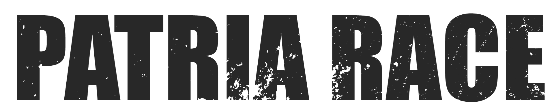 DALĪBNIEKA APLIECINĀJUMS*dalībnieka dati.Ar šo es apstiprinu, ka:Esmu pilngadīgs/ga un esmu pilntiesīgs/ga. Es neesmu alkohola vai citu vielu (piem., medikamentu, psihotropās vielas, stimulantu) ietekmē, kas var jebkādā veidā atspējot vai ierobežot manu psihomotorisko darbību un spējas pieņemt lēmumus.Mans veselības stāvoklis ļauj man piedalīties PATRIA RACE  šķēršļu skrējienā.Es piekrītu savu personas datu apstrādei, lai organizētu sacensību atspoguļošanu sociālajos tīklos atbilstoši nolikumā minētajiem punktiem. Piekrītu sava vārda un uzvārda, valsts, pilsētas publicēšanai sacensību atskaitēs PATRIA RACE.PATRIA RACE  skrējiena laikā apņemos ievērot visus rīkojumus un norādījumus, kas saņemti no organizatoriem un to pārstāvjiem, t.sk.  tiesnešiem, kā arī medicīnas personāla.Piedalos PATRIA RACE šķēršļu  skrējienā pēc paša vēlēšanās un riska, lai pārbaudītu savas spējas. Es apzinos, ka skrējiens ir augsta riska pasākums, kuru laikā man var rasties savainojumi, tostarp: nobrāzumi, sastiepumi, izmežģījumi, sasitumi un lūzumi, , kas saistīti  ar skrējiena raksturu, un es paziņoju, ka esmu personīgi atbildīgs par to rašanos. Jebkāda kaitējuma gadījumā, kas man nodarīts vai manas dalības dēļ, es neizvirzīšu nekādas pretenzijas šajā sakarā pret organizatoriem, viņu līdzstrādniekiem un brīvprātīgajiem, kas strādā PATRIA RACE SACENSĪBU organizācijā. Es atbrīvoju viņus no jebkādas atbildības par gūtajām traumām un  manis nodarītie bojājumiem, kas saistīti ar manu dalību PATRIA RACE sacīkstēs.Manis sniegtie dati un apgalvojumi ir pilnīgi patiesi. Nav informācijas par manas veselības problēmām, kas ietekmētu manu un citu drošību PATRIA RACE  skrējiena laikā.Jebkuri iespējamie strīdi, kas izriet no šīs deklarācijas, kā rezultātā vai saistībā ar manu dalību PATRIA RACE  skrējienā, tiks izskatīti atbilstoši normatīvam regulējumam..Esmu izlasījis un piekrītu PATRIA RACE sacensību nolikumam.Vēlos piedalīties skrējienā PATRIA RACE  un apliecinu, ka zinu, ka sacensības un tā norise  tiks fotografēta un uzņemti video sižeti. Piekrītu visa veida foto un video materiāla publicēšanai sociālajos tīklos.Es piekrītu sava attēla ierakstīšanai un apstrādei saskaņā ar tālāk sniegto informāciju. Es pilnībā saprotu un pieņemu un to apliecinu ar parakstu.VĀRDS/ UZVĀRDSDZIMŠANAS GADS,MĒNESIS,DIENAVALSTSPILSĒTA/KOMANDA(Sacensību Datums)(Sacensību Datums)(Datums)(paraksts un atšifrējums V.Uzvārds)